                      ДОМ УЧЕНИКА СРЕДЊИХ ШКОЛА – ВРШАЦ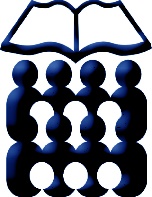                         Стевана Немање 9	          26300 Вршац	          Васпитна служба: (013) 838-011	          Секретаријат: (013) 830-466	          Факс: (013) 830-466          www.internat-vrsac.edu.rs	          vaspitaci@internat-vrsac.edu.rsracunovodstvo@internat-vrsac.edu.rs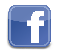                      Дом ученика средњих школа Вршац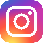                                                        dom_ucenika_vrsacИЗВЕШТАЈ КОМИСИЈЕ ЗА БОДОВАЊЕ И РАНГИРАЊЕ КАНДИТАТА Напомена: према Конкурсу за пријем ученика средњих школа у Републици Србији у установе за смештаји исхрану ученика за школску 2020/2021. годину за сваку осетљиву друштвену групу фомира се посебна ранг листа на основу бодова из коначне ранг листе. Кандидати из осетљивих друштвених група биће пропорционално рангирани. У случају да се не попуне сва места кадидатима из друштвено-осетљивих група, слободна места се попуњавају ученицима са привремене ранг листе.КАНДИДАТИ  ИЗ  ОСЕТЉИВИХ  ДРУШТВЕНИХ  ГРУПАКОЈИ СУ ПРИМЉЕНИ У ДОМза школску 2021/2022. годинуЛИСТА КАНДИДАТА СА КОНАЧНЕ РАНГ ЛИСТЕ КОЈИ СЕ ПРИМАЈУ У ДОМ НАКОН ЗАВРШЕНЕ РАСПОДЕЛЕ  ЗА УЧЕНИКЕ ИЗ  ДРУШТВЕНО ОСЕТЉИВИХ ГРУПА за школску 2021/2022. годинуЛИСТА КАНДИДАТА КОЈИ НИСУ ПРИЉЕНИ У ДОМ НАКОН СПРОВЕДЕНОГ КУНКУРСА ЗА  ШКОЛСКУ 2021/2022. годинуУ Вршцу, 27. 08. 2021.                    Друштвено осетљива групаДруштвено осетљива групаДруштвено осетљива групаКатегорија 1Категорија 2Категорија 3Категорија 4Категорија 5Иванов Биљана (33,69)ПетровићМаја(32,72)Перић Александар(30,52)Горшески Анђела(29,70)Кондић Данијел(28.37)Бошњак Немања(32,30)Бекировски Леонардо(33,69)Милојковић Анабела(32,51)Златар Сенора(32,85)Презиме и име Број бодова на редовној ранг листиПопов Александар32,98Мирча Михаела32,83Тодоровић Алекса32,51Стаменковић Алекса31,95Велевски Марко31,70Брањеску Лазар31,50Уљмаснки Теодора31,30Презиме и име Број бодова на редовној ранг листиМаксимовић Дариа31,04Брањеску Милица29,20